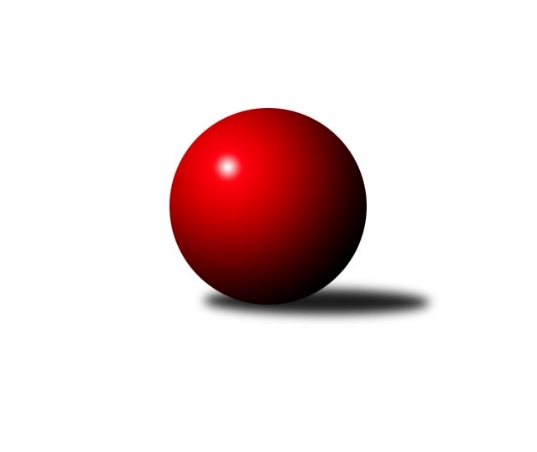 Č.10Ročník 2022/2023	25.11.2022Nejlepšího výkonu v tomto kole: 2515 dosáhlo družstvo: České Meziříčí BVýchodočeská soutěž skupina A 2022/2023Výsledky 10. kolaSouhrnný přehled výsledků:Rokytnice C	- České Meziříčí B	4:12	2441:2515		24.11.Červený Kostelec C	- Nová Paka C	12:4	2442:2220		25.11.Tabulka družstev:	1.	České Meziříčí B	8	6	0	2	86 : 42 	 	 2445	12	2.	Červený Kostelec C	8	5	2	1	80 : 48 	 	 2455	12	3.	Dobruška B	8	4	1	3	72 : 56 	 	 2388	9	4.	Rokytnice C	8	2	1	5	46 : 82 	 	 2342	5	5.	Nová Paka C	8	1	0	7	36 : 92 	 	 2275	2Podrobné výsledky kola:	 Rokytnice C	2441	4:12	2515	České Meziříčí B	Radek Novák	 	 238 	 222 		460 	 2:0 	 421 	 	205 	 216		Milan Vošvrda	Jan Řebíček	 	 192 	 238 		430 	 2:0 	 400 	 	206 	 194		Michal Horáček	Zdeněk Novotný nejst.	 	 192 	 212 		404 	 0:2 	 433 	 	221 	 212		Jaroslav Pumr	Miloš Janoušek	 	 171 	 160 		331 	 0:2 	 385 	 	212 	 173		Petr Brouček	Zuzana Tulková	 	 186 	 207 		393 	 0:2 	 426 	 	222 	 204		Jindřich Brouček	Jan Lutz	 	 216 	 207 		423 	 0:2 	 450 	 	215 	 235		David Štěpánrozhodčí: Pavel HanoutNejlepší výkon utkání: 460 - Radek Novák	 Červený Kostelec C	2442	12:4	2220	Nová Paka C	Vladimír Vodička	 	 201 	 209 		410 	 2:0 	 378 	 	171 	 207		Daniel Válek	Zdeněk Kejzlar	 	 168 	 198 		366 	 0:2 	 373 	 	186 	 187		Eva Šurdová	Pavel Janko	 	 207 	 223 		430 	 2:0 	 355 	 	162 	 193		Lucie Tomčo	Antonín Škoda	 	 196 	 186 		382 	 0:2 	 386 	 	200 	 186		Jana Vydrová	František Adamů st.	 	 200 	 184 		384 	 2:0 	 355 	 	172 	 183		Josef Antoš	Jindřich Kašpar	 	 238 	 232 		470 	 2:0 	 373 	 	167 	 206		Bohuslav Bajerrozhodčí: Zdeněk KejzlarNejlepší výkon utkání: 470 - Jindřich KašparPořadí jednotlivců:	jméno hráče	družstvo	celkem	plné	dorážka	chyby	poměr kuž.	Maximum	1.	František Adamů  st.	Červený Kostelec C	438.70	296.1	142.7	5.1	5/5	(465)	2.	Jiří Slavík 	Dobruška B	436.67	297.7	139.0	2.9	5/5	(459)	3.	Jindřich Kašpar 	Červený Kostelec C	433.95	293.8	140.2	3.8	5/5	(476)	4.	David Štěpán 	České Meziříčí B	430.50	302.5	128.0	5.2	5/5	(465)	5.	Jaroslav Pumr 	České Meziříčí B	420.40	293.3	127.1	9.5	5/5	(438)	6.	Milan Vošvrda 	České Meziříčí B	416.30	295.8	120.5	10.4	5/5	(443)	7.	Petr Brouček 	České Meziříčí B	408.75	285.4	123.4	9.0	5/5	(452)	8.	Marie Frydrychová 	Dobruška B	408.45	287.1	121.4	9.4	5/5	(443)	9.	Vladimír Vodička 	Červený Kostelec C	401.10	281.5	119.7	11.1	5/5	(421)	10.	Daniel Válek 	Nová Paka C	400.70	284.0	116.7	10.7	5/5	(421)	11.	Jaroslav Vízek 	Rokytnice C	400.25	296.3	103.9	12.5	4/5	(422)	12.	Jan Řebíček 	Rokytnice C	399.13	286.4	112.7	10.2	4/5	(430)	13.	Milan Hašek 	Dobruška B	398.50	281.4	117.1	11.0	5/5	(457)	14.	Jindřich Brouček 	České Meziříčí B	397.25	281.4	115.9	9.5	5/5	(427)	15.	Pavel Janko 	Červený Kostelec C	392.40	279.4	113.1	13.0	5/5	(430)	16.	Zdeněk Kejzlar 	Červený Kostelec C	392.33	279.6	112.7	11.8	5/5	(462)	17.	Bohuslav Bajer 	Nová Paka C	390.27	276.9	113.3	10.9	5/5	(407)	18.	Antonín Škoda 	Červený Kostelec C	390.08	273.3	116.8	9.9	4/5	(418)	19.	Zuzana Tulková 	Rokytnice C	389.75	282.8	107.0	11.8	5/5	(433)	20.	Michal Horáček 	České Meziříčí B	386.50	282.2	104.3	12.9	4/5	(429)	21.	Eva Šurdová 	Nová Paka C	385.69	272.1	113.6	10.1	4/5	(412)	22.	Jiří Frinta 	Dobruška B	381.75	279.9	101.8	11.1	4/5	(433)	23.	Josef Petera 	Dobruška B	378.87	271.1	107.8	12.7	5/5	(412)	24.	Jana Vydrová 	Nová Paka C	370.45	265.8	104.7	12.8	5/5	(416)	25.	Milan Vaškovič 	Rokytnice C	362.25	274.4	87.9	19.0	4/5	(387)	26.	Lucie Tomčo 	Nová Paka C	337.13	252.4	84.8	18.4	4/5	(360)		Radek Novák 	Rokytnice C	437.38	301.0	136.4	5.4	2/5	(460)		Vladimír Gütler 	Dobruška B	420.00	294.0	126.0	6.0	2/5	(442)		Petr Havlík 	Dobruška B	417.42	293.5	123.9	8.3	3/5	(457)		Jaroslav Weihrauch 	Nová Paka C	415.00	276.0	139.0	10.0	1/5	(415)		Filip Ladnar 	Červený Kostelec C	410.25	285.3	125.0	8.0	2/5	(424)		Zdeněk Novotný  nejst.	Rokytnice C	409.00	286.8	122.2	7.3	3/5	(423)		Jan Lutz 	Rokytnice C	404.00	297.0	107.0	12.5	2/5	(423)		Eva Novotná 	Rokytnice C	398.33	283.7	114.7	11.3	3/5	(407)		Vladimír Škoda 	Rokytnice C	395.17	297.3	97.8	14.2	3/5	(415)		Jaroslav Gottstein 	Nová Paka C	394.50	286.7	107.8	18.2	2/5	(422)		Jakub Soviar 	Nová Paka C	388.00	277.0	111.0	11.5	2/5	(392)		Josef Antoš 	Nová Paka C	366.50	271.5	95.0	17.0	2/5	(378)		Jan Soviar 	Nová Paka C	366.00	244.0	122.0	15.0	1/5	(366)		Tomáš Frinta 	Dobruška B	345.00	252.2	92.8	18.4	3/5	(380)		Miloš Janoušek 	Rokytnice C	330.17	244.2	86.0	16.8	3/5	(340)		Milan Brouček 	České Meziříčí B	323.00	236.0	87.0	26.0	1/5	(323)Sportovně technické informace:Starty náhradníků:registrační číslo	jméno a příjmení 	datum startu 	družstvo	číslo startu
Hráči dopsaní na soupisku:registrační číslo	jméno a příjmení 	datum startu 	družstvo	Program dalšího kola:2.2.2023	čt	17:00	Rokytnice C - Nová Paka C	2.2.2023	čt	17:00	Dobruška B - České Meziříčí B	Nejlepší šestka kola - absolutněNejlepší šestka kola - absolutněNejlepší šestka kola - absolutněNejlepší šestka kola - absolutněNejlepší šestka kola - dle průměru kuželenNejlepší šestka kola - dle průměru kuželenNejlepší šestka kola - dle průměru kuželenNejlepší šestka kola - dle průměru kuželenNejlepší šestka kola - dle průměru kuželenPočetJménoNázev týmuVýkonPočetJménoNázev týmuPrůměr (%)Výkon5xJindřich KašparČ. Kostelec C4705xJindřich KašparČ. Kostelec C116.234705xRadek NovákRokytnice C4605xRadek NovákRokytnice C114.84606xDavid ŠtěpánČ. Meziříčí B4506xDavid ŠtěpánČ. Meziříčí B112.34504xJaroslav PumrČ. Meziříčí B4332xJaroslav PumrČ. Meziříčí B108.064332xJan ŘebíčekRokytnice C4302xJan ŘebíčekRokytnice C107.314302xPavel JankoČ. Kostelec C4301xPavel JankoČ. Kostelec C106.34430